                        Схема движения автобусного маршрута №9                                  «мкр. Берлин – п. Дубинино».С 21.01.2022 по 25.01.2022г.Движение со стороны Северного кольца без заезда на остановку МФЦ.Ост. Норильская – ост. 7мкр – ост. Жилой дом 50 – ост. Лесхоз – разворот – ост. Лесхоз далее по маршруту.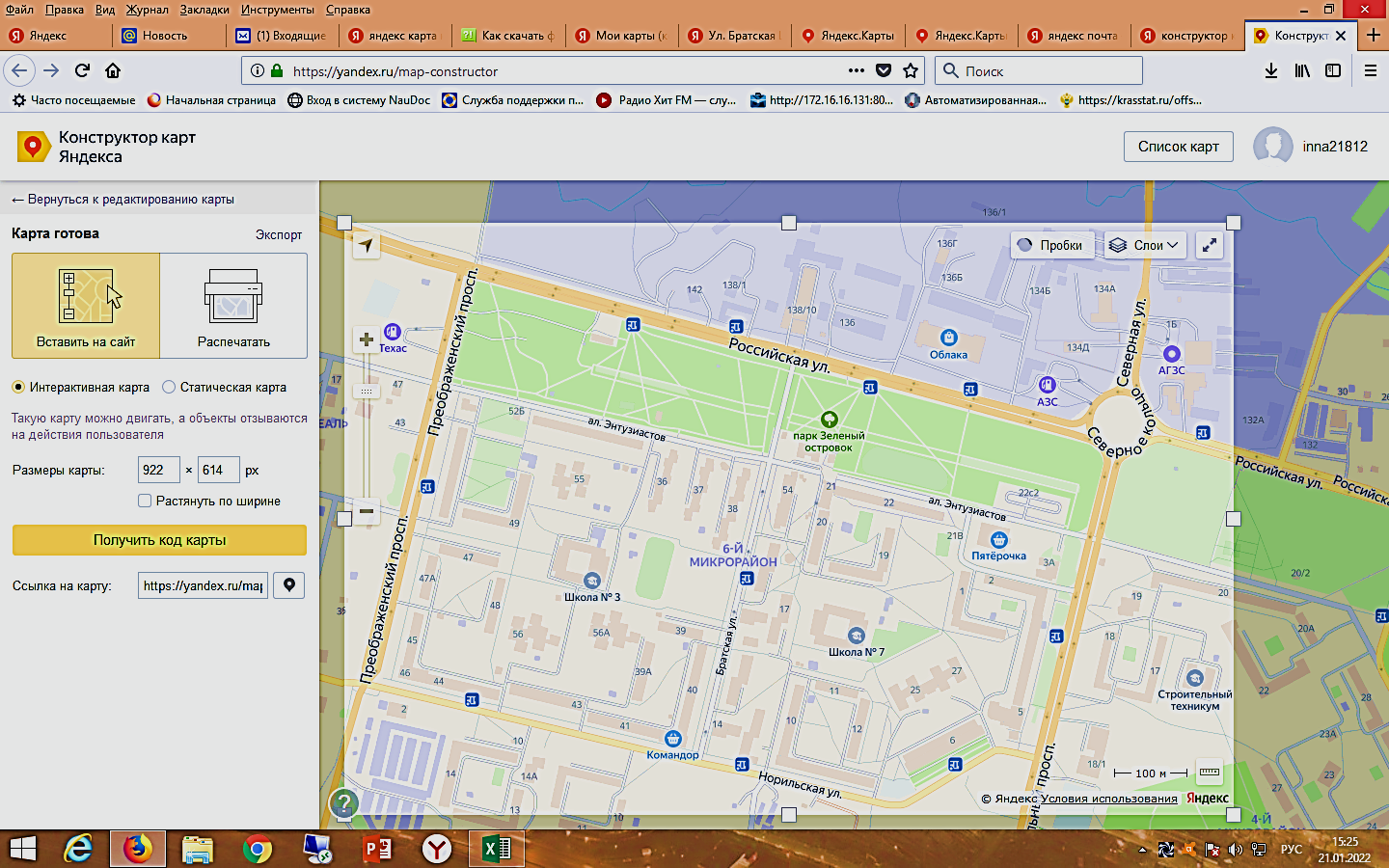 